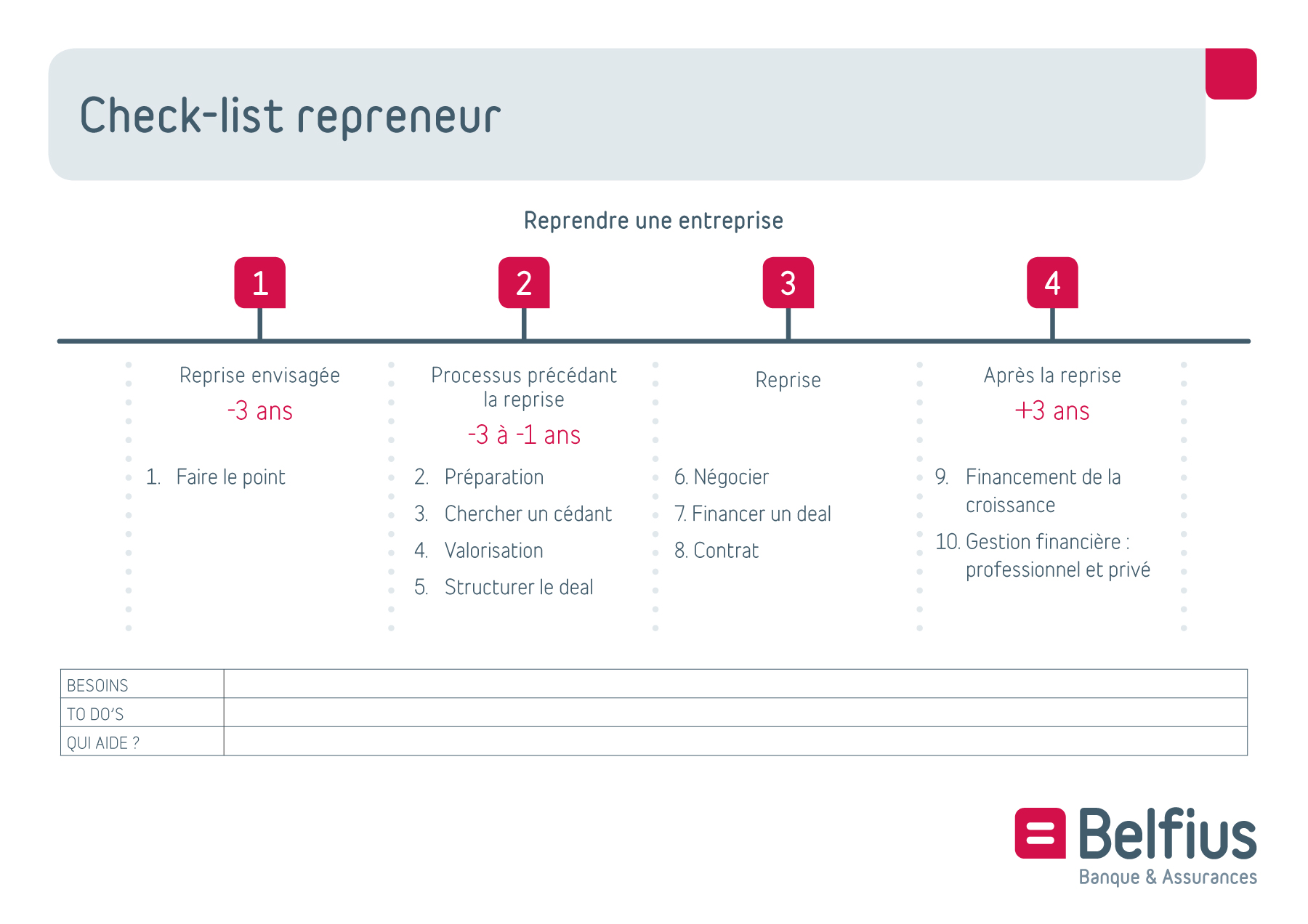 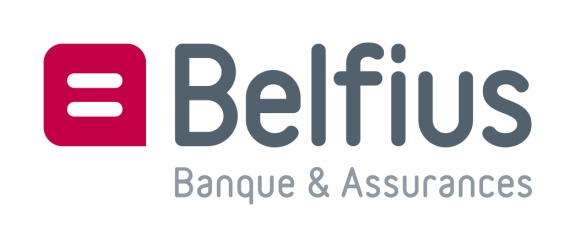 DRACHTGESPREK – EEN BEDRIJF OVERNEMENVERDRACHTGESPREK – EEN BEDRIJFPLAN DE REPRISE – REPRISEGEDACHT AANGEDACHT AANGEDACHT AANGEDACHT AANFaire le pointQuelle est votre motivation?Besoins: To do: Qui aide: Quels sont vos objectifs: privés et professionnels?Besoins: To do: Qui aide:Avez-vous une idée de la procédure de rachat?Besoins: To do: Qui aide:PROCESSUS DE PRECESSIONPROCESSUS DE PRECESSIONPROCESSUS DE PRECESSIONPROCESSUS DE PRECESSIONPréparationRacheter une société ou un fonds de commerce?Besoins: To do: Qui aide:Quel rôle jouent vos conseillers?Besoins: To do: Qui aide:Comment établir votre plan d’acquisition?Besoins: To do: Qui aide:Chercher un cédantQuel type d’entreprise recherchez-vous?Besoins: To do: Qui aide:Comment trouver l’entreprise qu’on recherche?Besoins: To do: Qui aide:Comment approcher l’entreprise convoitée?Besoins: To do: Qui aide:ValorisationComment analyser l’entreprise convoitée?Besoins: To do: Qui aide:Comment valoriser l’entreprise souhaitée?Besoins: To do: Qui aide:Quel prix êtes-vous prêt à payer?Besoins: To do: Qui aide:Structurer l’accordQui s’occupe de passer l’accord?Besoins: To do: Qui aide:Allez-vous reprendre aussi les biens immobiliers de l’entreprise souhaitée?Besoins: To do: Qui aide:Votre accord tient-il la route sur le plan juridique/fiscal?Besoins: To do: Qui aide:REPRISEREPRISEREPRISEREPRISENégocierQuand négocier?Besoins: To do: Qui aide:Négocierez-vous vous-même?Besoins: To do: Qui aide:Prévoyez-vous que le cédant continuera à travailler dans l’entreprise pendant une période déterminée?Besoins: To do: Qui aide:Financer un accordlQuel montant devez-vous financer?Besoins: To do: Qui aide:Quelle est la meilleure structure de crédit en termes de durée et de forme?Besoins: To do: Qui aide:Y-a-t-il suffisamment de liquidités ? Y-a-t-il suffisamment de garanties ?Besoins: To do: Qui aidet:ContratQui établira le contrat de reprise?Besoins: To do: Qui aide:Quelles garanties le cédant doit-il fournir?Besoins: To do: Qui aide:Que faire figurer dans les contrats?Besoins: To do: Qui aide:POSTREPRISEPOSTREPRISEPOSTREPRISEPOSTREPRISEFinancement de la croissanceComment communiquer après l’acquisition?Besoins: To do: Qui aide:Quelle est votre stratégie de croissance?Besoins: To do: Qui aide:Comment allez-vous financer cette croissance?Besoins: To do: Qui aide:Gestion financière  sur le plan professionnel et privéDe quels services bancaires avez-vous besoin pour votre activité professionnelle?Besoins: To do: Qui aide:Voulez-vous d’une relation privée et professionnelle avec votre banquier?Besoins: To do: Qui aide:De quels services bancaires avez-vous besoin pour gérer vos revenus et votre patrimoine privés?Besoins: To do: Qui aide: